PRIJAVNICAza projekt 
ŠOLSKA VRTILNICA – ZELENE KOCKE 2016/2017Prosimo dopolnite: Naziv ustanove: ___________________________________________________Naslov ustanove: _________________________________________________Ime in priimek vodje projekta: _______________________________________Elektronski naslov vodje projekta: ____________________________________Število sodelujočih otrok/učencev: __________________________________Število sodelujočih vzgojiteljev/učiteljev: _______________________________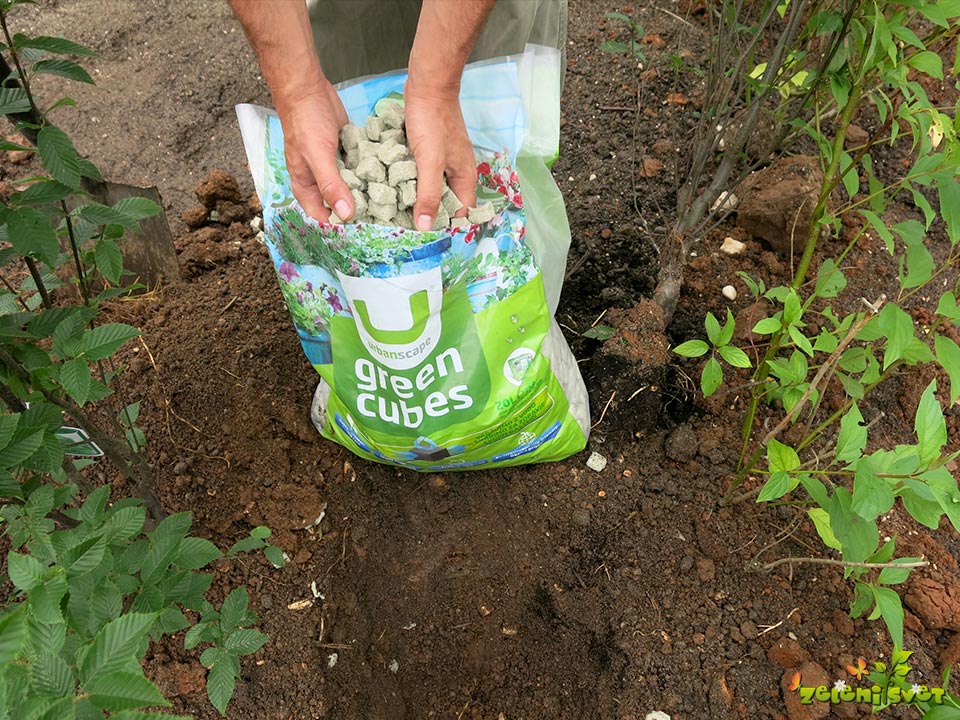 